Instituto Tecnológico de Costa RicaSecretaría Consejo InstitucionalExt. 2217-2239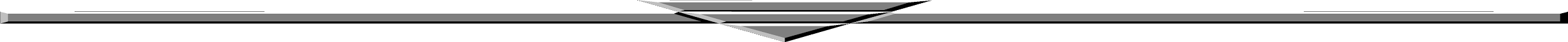 COMUNICACIÓN DE ACUERDOSCI-760-200221 de noviembre del 2002Para los fines consiguientes, le transcribo el acuerdo citado en la referencia.  Este acuerdo dice:CONSIDERANDO QUE:El Consejo Institucional, Sesión No. 2264, Artículo 13, del 14 de noviembre del 2002, autorizó la participación del Ing. Alejandro Cruz Molina, Rector, a participar en el VI Foro y Feria de Emprendedores Universitarios, a realizarse en la Universidad Autónoma de Yucatán, México, los días 24 y 25 de noviembre del 2002 en Mérida, México.El Ing. Alejandro Cruz M., Rector, propone a la MEd. Josefa Guzmán L., Vicerrectora de Docencia, para que lo sustituya durante el período de su ausencia.ACUERDA:Ratificar el nombramiento de la MEd. Josefa Guzmán L., Vicerrectora de Docencia, como Rectora interina del 23 al 26 de noviembre del 2002, ambas fechas inclusive, período en que el titular de este cargo estará participando en el VI Foro y Feria de Emprendedores Universitarios, en la  Universidad Autónoma de Yucatán, México, a realizarse en Mérida, México los días 24 y 25 de noviembre del presente año. Comunicar.BSS/gfmA:RECTORIAMEd. Josefa Guzmán L., Vicerrectora de Docencia MBA. José Miguel Solano S., Director del Departamento Recursos Humanos DE:Licda. Bertalía Sánchez S., Directora Ejecutiva de la Secretaría del Consejo Institucional ASUNTO:Sesión No. 2265, Artículo 7, del 21 de noviembre del 2002.   Ratificación de nombramiento de Rectora Interina c.   Secretaría del Consejo Institucional Auditoría InternaAsesoría Legal Vicerrectoría de AdministraciónVIEVIESASede Regional San CarlosCentro AcadémicoOPIFEITECUnidad de Estudios y Remuneraciones 